Bilfria veckor i maj på SturebyskolanNu är det dags för bilfria veckor på skolan. Under tre veckor i maj (den 7/5 – 25/5) hoppas vi att så många elever och personal som möjligt går, cyklar eller åker kollektiv till och från skolan. 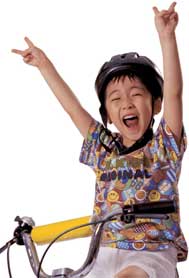 Allt för att skapa en tryggare och säkrare trafikmiljö för våra barn.Barn som går till skolan får frisk luft och motion. 	De får en kul stund med mamma/pappa eller kompisarna. De får lättare att koncentrera sig i skolan.På morgonen är det många barn och bilar i rörelse utanför skolan. Under de bilfria veckorna kan alla vara med och bidra till säkrare trafikmiljö för barnen. Gå eller cykla med barnen, gå tillsammans i vandrande skolbussar eller använd avlämningsplatser en bit ifrån skolan. Pröva gärna olika alternativ.Vandrande skolbuss; är när några familjer som bor nära varandra hjälps åt. Föräldrarna turas om att gå med barnen, sparar tid på morgonen. Äldre barn kan ha en ”buss”, men utan vuxen. Avlämningsplatser; Ni som bor längre bort och behöver skjuts eller behöver ta bilen enstaka dagar, stanna gärna några kvarter bort så barnen kan gå sista biten. Tips!  Under cykeldagen den 6 maj kan du få hjälp att sätta ihop en vandrande skolbuss nära dig. Föräldraforum finns på plats under dagen och svara på frågor.Föräldraforum arbetar tillsammans med Trafikkontoret och Skolan för att öka andelen barn som går och cyklar till skolan och förbättra trafiksituationen runt skolan. Vi hoppas på ett fortsatt engagemang i trafikfrågan och att vi tillsammans kan förbättra trafikmiljön runt skolan för våra barn. Hälsningar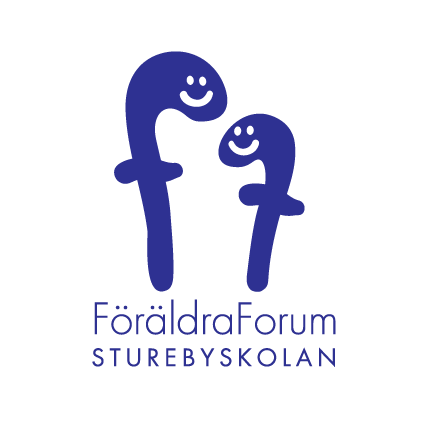 Sturebys Föräldraförening: info@ffsturebyskolan.seTrafikkontoret, e-post: fariba.daryani@stockholm.se 